АДМИНИСТРАЦИЯСИБИРЦЕВСКОГО ГОРОДСКОГО ПОСЕЛЕНИЯПОСТАНОВЛЕНИЕ 1 февраля 2019 г.                               пгт. Сибирцево                                 № 35В целях реализации Закона Приморского края от 15.05.2006г. № 360-КЗ «О порядке признания органами местного самоуправления Приморского края граждан малоимущими в целях предоставления им жилых помещений по договорам социального найма», в соответствии с Жилищным кодексом Российской Федерации,  Федеральным законом от 06.10.2003г. № 131-ФЗ «Об общих принципах организации местного самоуправления в Российской Федерации», руководствуясь Уставом муниципального образования Сибирцевское городское поселение, администрация Сибирцевского городского поселенияПОСТАНОВЛЯЕТ: 1. Внести изменения в приложение  к постановлению администрации Сибирцевского городского поселения от 28.08.2018г. № 687, изложив его в следующей редакции:Состав комиссии по признанию граждан малоимущими в целях предоставления им жилых помещений по договорам социального найма при администрации Сибирцевского городского поселения:      Волченкова Елена Александровна – начальник 2-го отдела – председатель комиссии;Юрмальник Татьяна Николаевна – ведущий специалист 2-го разряда 2-го отдела – заместитель председателя;Тё Ольга Леонидовна - ведущий специалист 2-го разряда 1-го отдела – секретарь;Михайличенко Елена Александровна – бухгалтер МКУ «ЦБЮКС» СГП - член комиссии;Кондратьева Татьяна Георгиевна – ведущий специалист 2-го разряда 3-го отдела – член комиссии. Данное постановление разместить на официальном сайте администрации   Сибирцевского городского поселения.Постановление вступает в силу с момента подписания.Контроль исполнения настоящего постановления возложить на первого заместителя главы Сибирцевского городского поселения.Глава администрации Сибирцевского городского поселения                                                           В.В. СединС постановлением ознакомлены:«___»____________________2019 года ______________________   Е.А. Волченкова«___»____________________2019 года ______________________   Т.Н. Юрмальник«___»____________________2019 года _____________________  Е.А. Михайличенко«___»____________________2019 года ______________________  Т.Г. Кондратьева«___»____________________2019 года ______________________  О.Л. Тё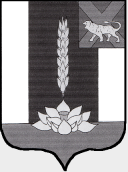 О внесении изменений в состав комиссии по признанию граждан малоимущими в целях предоставления им жилых помещений  по договорам социального найма при администрацииСибирцевского городского поселения, утвержденной постановлением администрации Сибирцевского городского поселения№ 687 от 28.08.2018г.